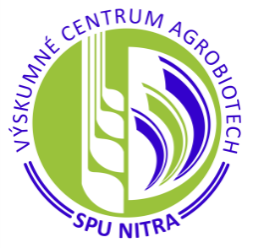 Dotazník mapujúci aktivity realizované v priestoroch Výskumného centra AgroBioTech SPU v Nitre(určený pre všetkých odborných riešiteľov, ktorí majú vstup do laboratórií VC ABT)Hodnotené obdobie: november 2015 – jún 2016Meno, priezvisko, titulyPracovisko (fakulta, katedra, iné pracovisko)Realizované činnosti (sumárna charakteristika, zdôraznenie kľúčových činností 
(rozsah maximálne 20 riadkov)Používaná výskumná infraštruktúra VC ABT (názov prístroja a jeho umiestnenie v laboratóriu (vrátane servisných a integrálnych laboratórií) - konkrétne)Používaná výskumná infraštruktúra, ktorá bola prenesená do laboratória VC ABT z iného pracoviska, resp. nadobudnutá z iných finančných zdrojov (uviesť zdroje)Používaný/použitý spotrebný materiál získaný v rámci riešenia projektu ITMS 26220220180 Vybudovanie výskumného centra ,,AgroBioTech" (sumárne za hodnotené obdobie, rozdeliť na spotrebný materiál opakovane použiteľný (kadičky, banky, náradie, vozíky, teplomery a pod.) a použitý jednorázovo, a tým spotrebovaný (napr. chemikálie, špičky, ependorfky, filtračný papier a pod.) (v určitých prípadoch je možné sa odvolať na poslané podklady týkajúce sa spotrebného materiálu)Používaný/použitý spotrebný materiál zabezpečený z iných zdrojov (uviesť aj zdroj)Projekty (vedecké činnosti), pri riešení ktorých bola využívaná výskumná infraštruktúra VC ABT a spotrebný materiál z projektu ITMS 26220220180Činnosti realizované pre záujemcov z externého prostredia – identifikácia záujemcu, riešená téma, rozsah prác, výsledky (realizované analýzy). Uviesť, či a v akej hodnote bolo finančné krytie týchto činností (uviesť aj 0), prípade aké sú z nich realizované alebo pripravované výstupy.Doktorandské práce riešené (aj čiastočne) pod Vašim odborným vedením v laboratóriách VC ABT (meno doktoranda, téma dizertačnej práce, rozsah a stručný sumárny popis činností realizovaných vo VC ABT)Záverečné práce riešené (aj čiastočne) pod Vašim odborným vedením v laboratóriách VC ABT (meno študenta, téma záverečnej práce, rozsah a stručný sumárny popis činností realizovaných vo VC ABT). Uviesť, ak už práca bola ukončená a obhájená (2016).Uveďte spoluprácu s inými laboratóriami VC ABT, jej zameranie a plánované výstupy (publikácie, spoločné projekty...)Návrhy na optimalizáciu činností v laboratóriách VC ABTUveďte, či plánujete zostať v zozname odborných riešiteľov VC ABTAk ste odpovedali áno, uveďte v akom rozsahu (vstupy do konkrétnych laboratórií VC ABT), aké bude zameranie Vašich činností, ako plánujete zabezpečiť finančné krytie realizovaných činností (predovšetkým spotrebný materiál) a aké sú plánované výstupy Vašich činností.Ďakujeme za spoluprácu.Áno, naďalej chcem zostať odborným riešiteľom vo VC ABTPodpis: Nie, chcem svoju činnosť vo VC ABT ukončiť a v ďalšom období nepožadujem vstup do laboratórií VC ABTPodpis: 